Милицына Софья КонстантиновнаЗанимаемая должность:тьюторПреподаваемые дисциплины:Уровень образования:высшееНаименование оконченного учебного заведения, год окончания:МГПУ в 2016Наименование направления подготовки и (или) специальности:специальное (дефектологическое) образование, логопедОбщий стаж работы:2 годаСтаж работы по специальности:Учёная степень (при наличии):нетДанные о повышении квалификации и (или) профессиональной переподготовке (при наличии):магистратура МГПУ (начальное образование)Категория:нетНаграды и почётные звания:нет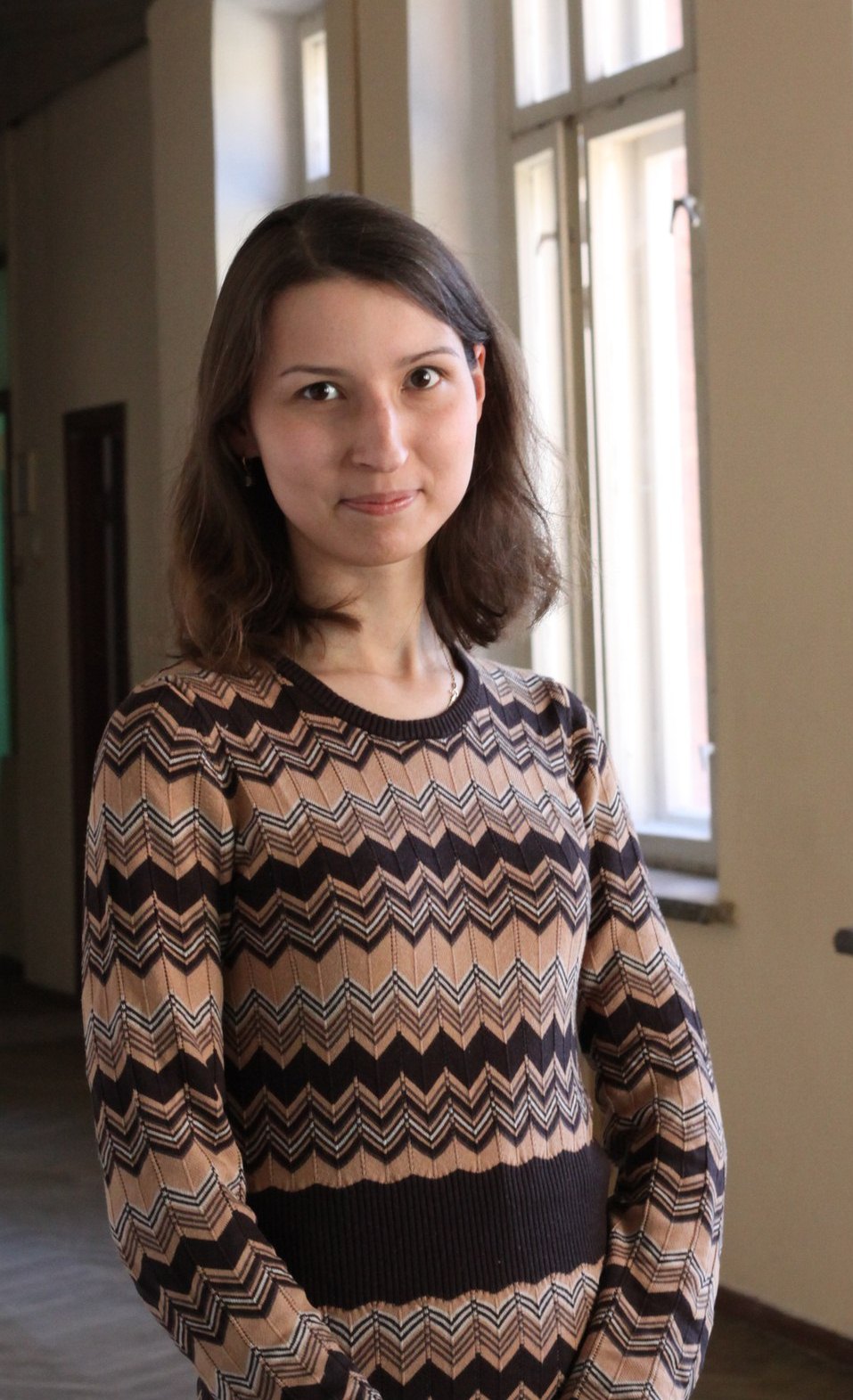 